«Там на неведомых дорожках»Кто из нас в детстве не любил ходить в поход?! Это очень веселое и интересное времяпрепровождение. В детском саду № 16, есть хорошая традиция – каждый год осенью ходить в поход. Цель похода: провести оздоровительную работу с детьми, показать красоту осенней природы.
В этом году педагоги с ребятами подготовительных групп 10 и 11 решили провести поход на природу с развлечением "Здравствуй, лес, волшебный лес, полный сказок и чудес". Организовали: инструктор по физическому развитию Белокурова Ольга Владимировна, воспитатели подготовительных групп Каменских Виктория Владимировна и Никитина Надежда Николаевна.Воспитатель гр. 11 Каменских В.В.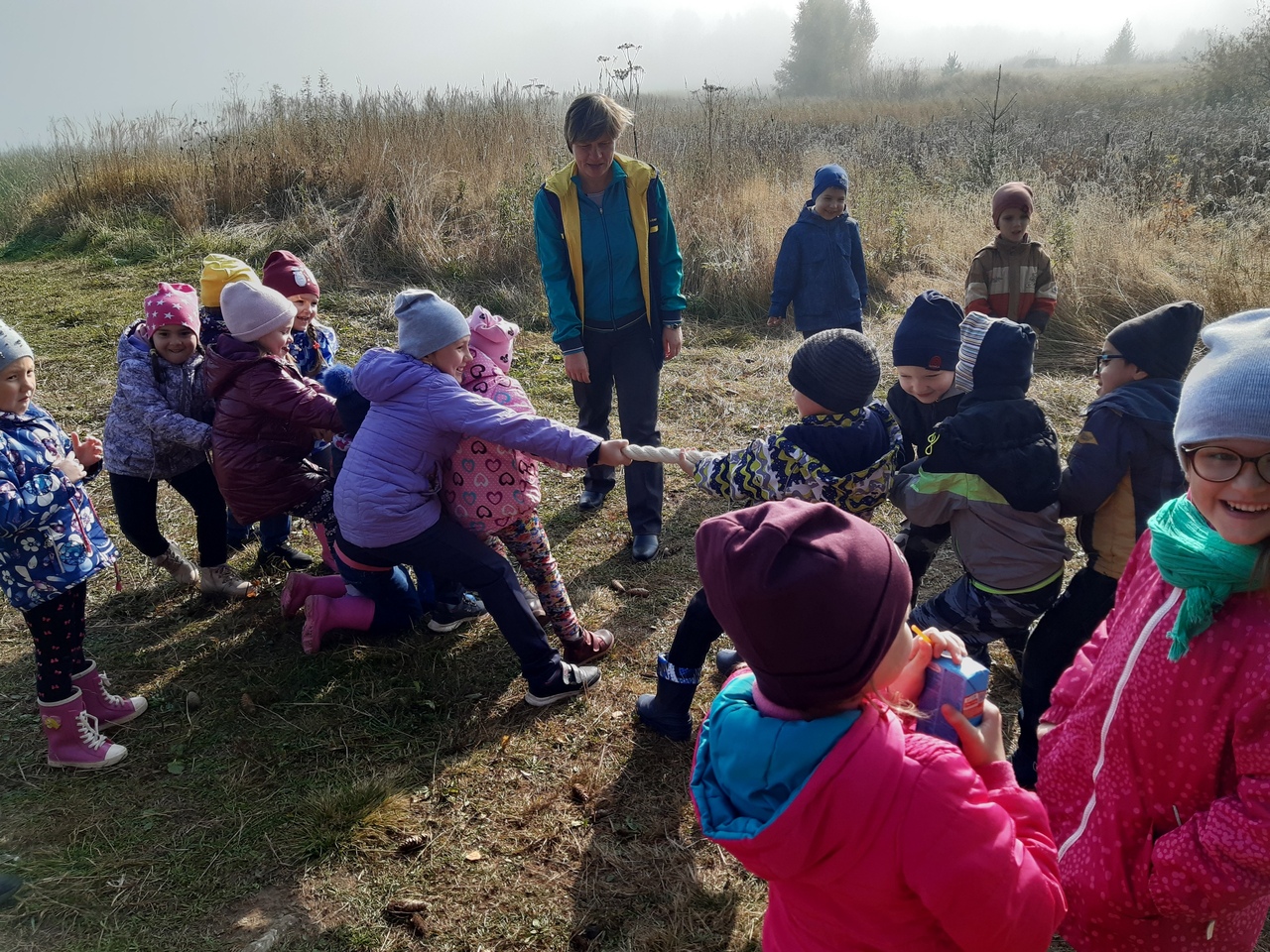 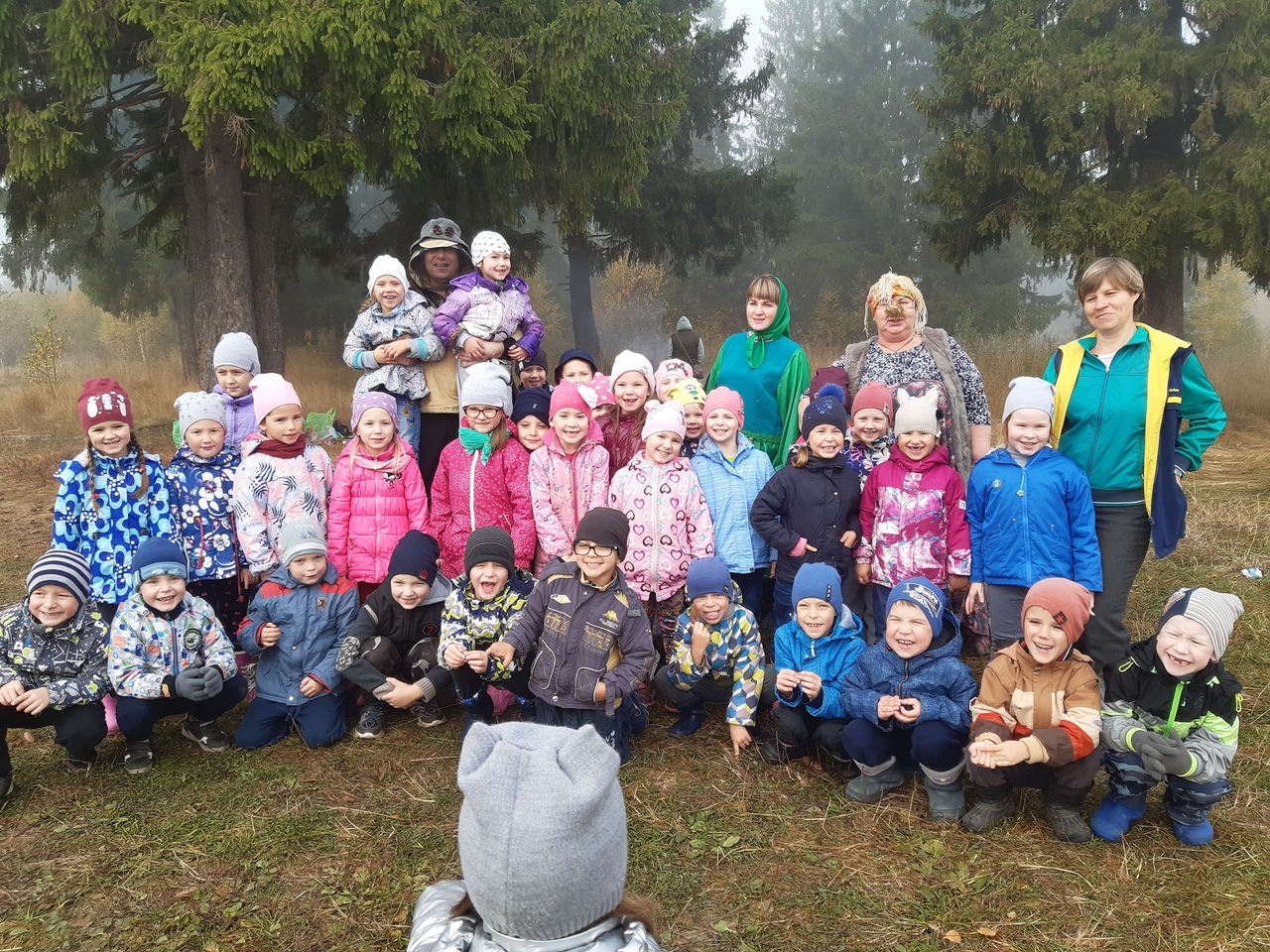 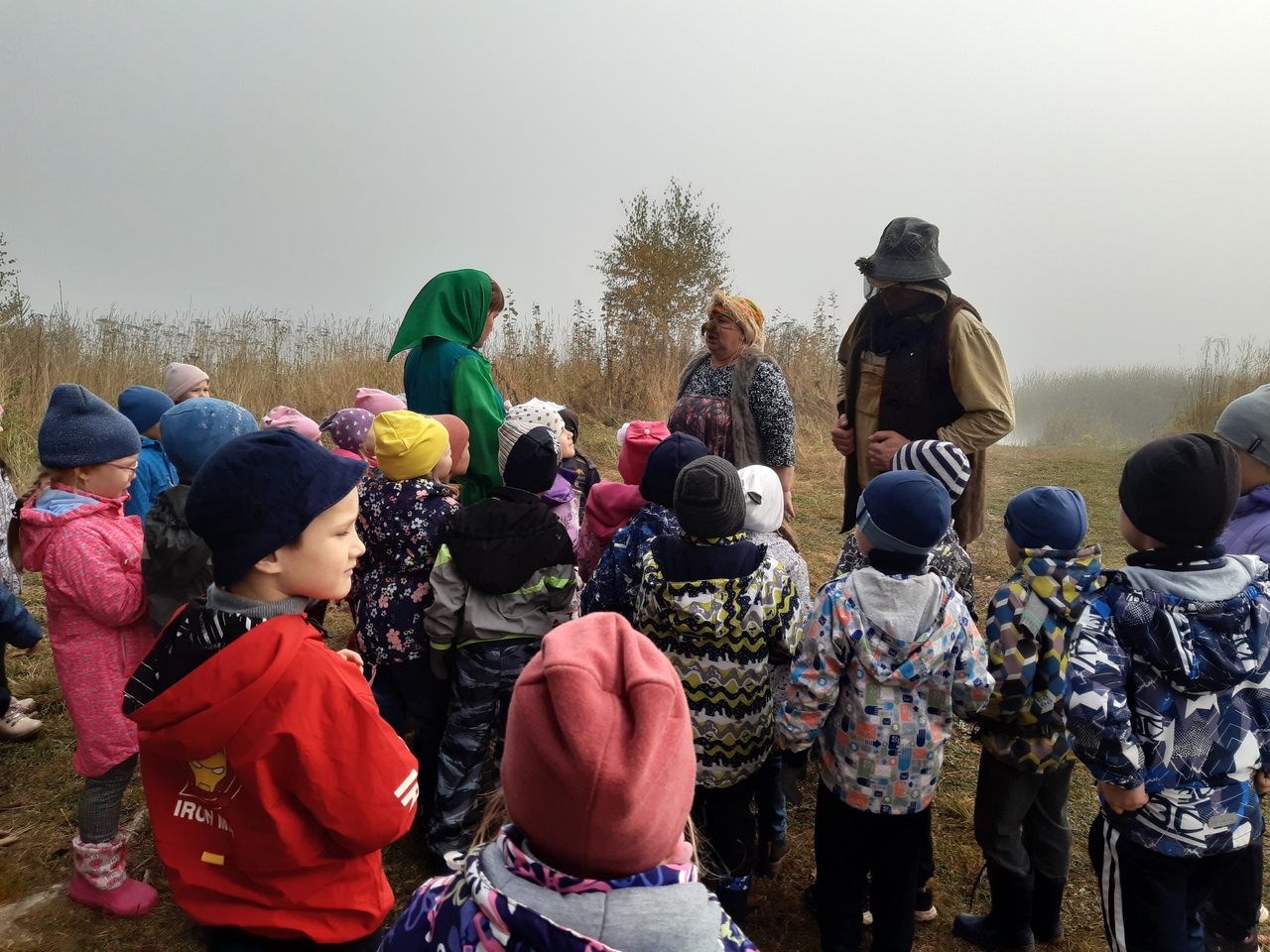 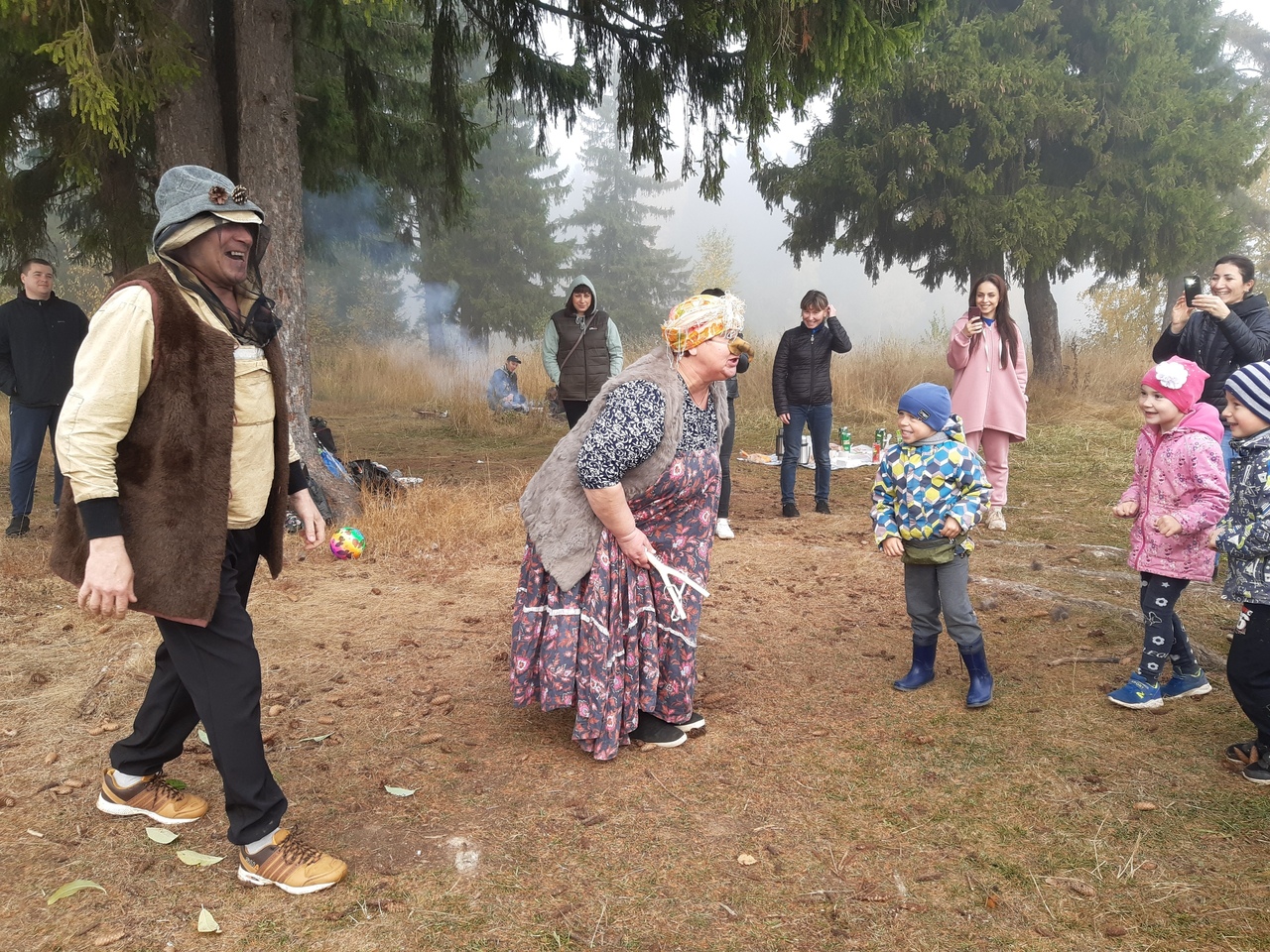 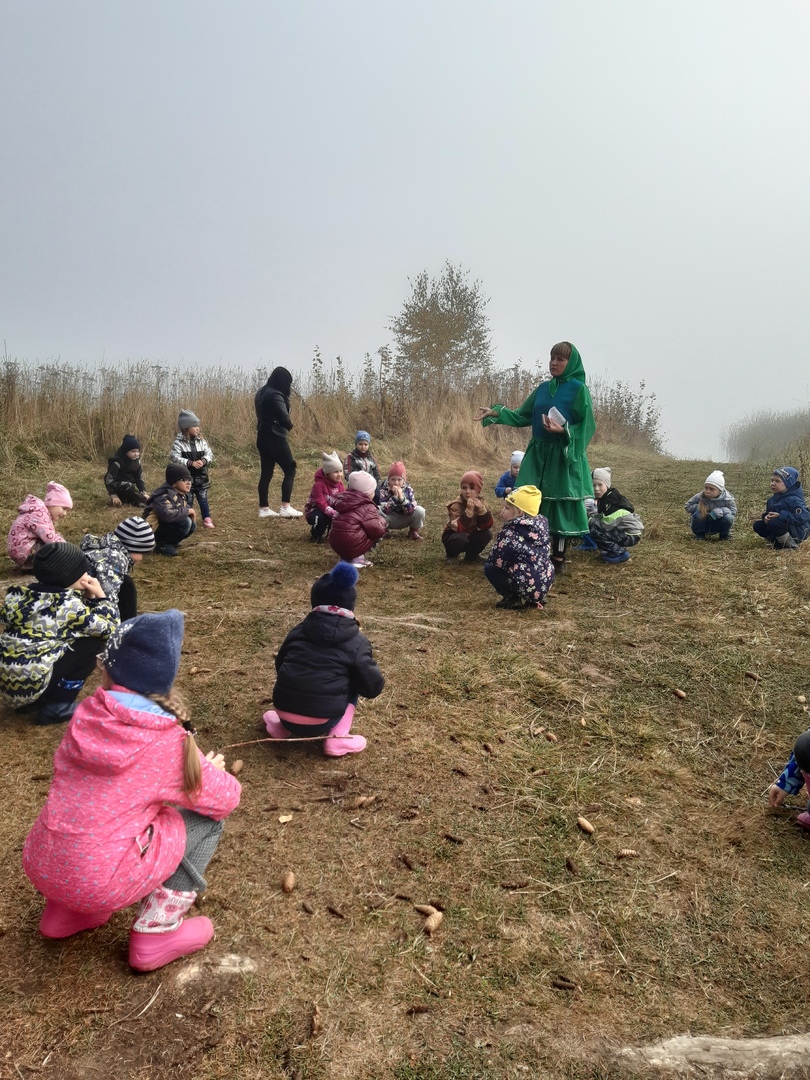 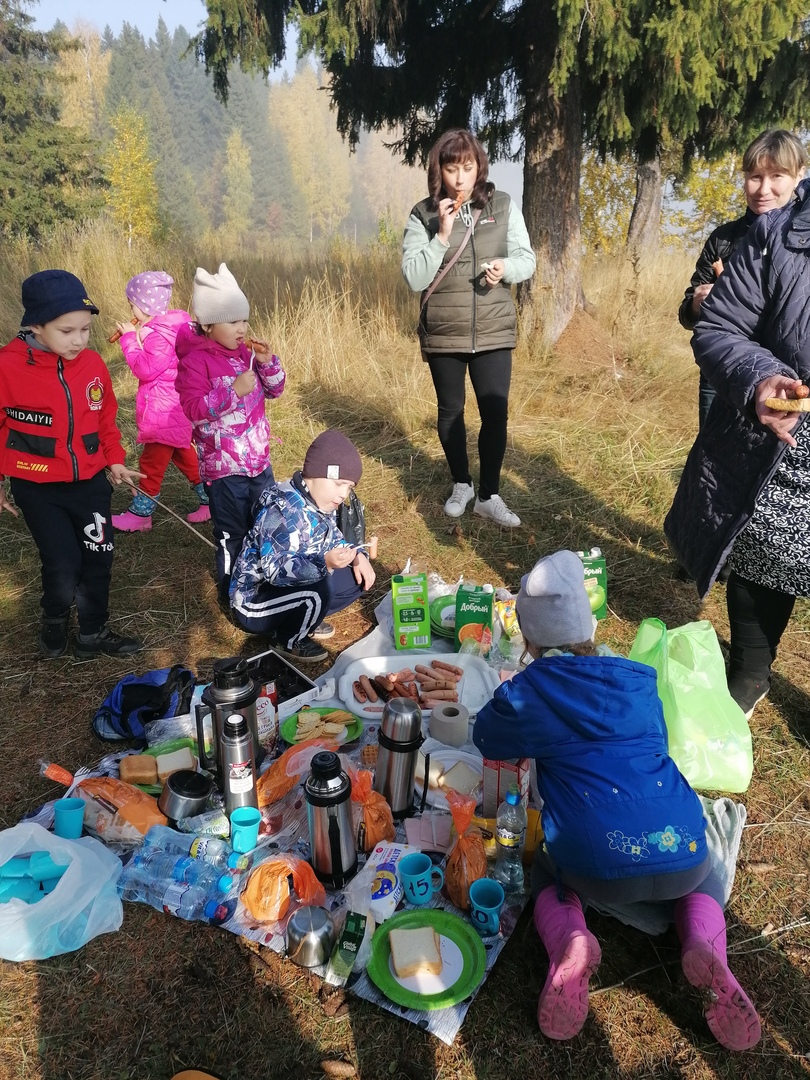 